Приложение №7 к Процедуре кадрового документооборотаПРЕДСТАВЛЕНИЕ(о поручении дополнительной работы)        	Для исполнения обязанностей временно отсутствующего работника без освобождения от работы, определенной трудовым договором, в связи с ________________________________________________________________________________________________________________________________________________________________(указать причины:-наличием вакансии по должности_______________________________________________________________________- отпуском  (указать вид отпуска)______________ ______________________________ (ФИО, должность замещаемого работника);- временной нетрудоспособностью (ФИО, должность замещаемого работника);-командировкой (ФИО, должность замещаемого работника).Прошу поручить выполнение дополнительной работы по должности _____________________(____ставка) ________________________________________________________________________________(структурное подразделение)________________________________________________________________________________(ФИО, должность, количество ставки, структурное подразделение замещающего работника)с «___»___________20____  г. по  «___»___________20____  г. /на период временной нетрудоспособности______________________________________________________________(ФИО, должность замещаемого работника)_____________.	Прошу установить ежемесячную компенсационную выплату в размере ______%, (либо суммой)  от оклада по должности  ________________________________________________________________________________(указать должность, структурное подразделение, количество ставки замещаемого работнику)пропорционально отработанному времени.! Не разрешается фактический допуск к работе и выполнение работы работником, с которым не заключено соглашение о выполнении дополнительной работы и в отношении которого не издан приказ о поручении дополнительной работы.Виза «В приказ» проставляется ректором в отношении Сотрудников подразделений прямого подчинения и Сотрудников не ниже 1 категории.  Проректоры визируют «В приказ» в отношении Сотрудников подразделений прямого подчинения.Управление кадров__________          ________________               (подпись)      (расшифровка подписи)   «_____» ______________ 20______г.Вход.рег.номер__________________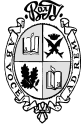 Федеральное государственное автономное образовательное учреждениевысшего образования«Волгоградскийгосударственный университет»Наименование структурного   подразделения           № ______  от  «_____»_______20____  РекторуФГАОУ ВО «Волгоградский государственный университет»                                                                                                                    Калининой А.Э.либо          Проректору ________________                                    по направлению  деятельностив приказ	_____________________________	_____________________________	«______»_____________20_____г.Руководитель подразделенияРуководитель подразделенияРуководитель подразделения(подпись)(подпись)(подпись)(расшифровка подписи)(расшифровка подписи)(расшифровка подписи)(дата)Руководитель вышестоящего подразделенияРуководитель вышестоящего подразделенияРуководитель вышестоящего подразделения(подпись)(подпись)(подпись)(расшифровка подписи)(расшифровка подписи)(расшифровка подписи)(дата)Проректор по направлению деятельностиПроректор по направлению деятельностиПроректор по направлению деятельности(подпись)(подпись)(подпись)(расшифровка подписи)(расшифровка подписи)(расшифровка подписи)(дата)СОГЛАСОВАНО: СОГЛАСОВАНО: СОГЛАСОВАНО: СОГЛАСОВАНО: СОГЛАСОВАНО: СОГЛАСОВАНО: СОГЛАСОВАНО: СОГЛАСОВАНО: СОГЛАСОВАНО: СОГЛАСОВАНО: СОГЛАСОВАНО: СОГЛАСОВАНО: СОГЛАСОВАНО: Источник финансированияИсточник финансированияИсточник финансированияИсточник финансированияУправление экономики Управление экономики (подпись)(подпись)(расшифровка подписи)(расшифровка подписи)(расшифровка подписи)(расшифровка подписи)(дата)(дата)(дата)(дата)